Анкета к круглому столу «Банковское обслуживание малого и среднего предпринимательства (МСП): сегодня и завтра» в рамках форума Ассоциации банков России (12.09.2019 с 12-00 по 13-30)Какие меры поддержки необходимы для увеличения объемов облигаций субъектов МСП в портфелях банков?Гарантии возврата основной суммы долга со стороны государства\институтов развитияПовышенная защита инвесторов при дефолтеНаличие рейтинговых оценокЦеновые параметрыИное (укажите)Какие отрасли наиболее интересны с точки зрения включения облигаций субъектов МСП в портфель банка?ДевелопментТорговляИТИнновационное производство, экспортСельское хозяйствоИное (укажите)Какой объем инвестиций на одного МСП-эмитента Вы считаете приемлемым?10 – 50 млн50 – 100 млн100 – 200 млнВсе вышеперечисленное, зависит от конкретного МСПКакой максимальный срок облигаций субъектов МСП Вы считаете приемлемым?До 1 годаДо 3 летДо 5 летВсе вышеперечисленное, зависит от конкретного МСПЧто необходимо для повышения эффективности сделок секьюритизации кредитов МСП?снижение доходностей на рынке облигацийрефинансирование облигаций Банком России или государственными институтами развитияснижение стоимости подготовки сделок секьюритизациирост объемов кредитования субъектов МСПуменьшение профицита ликвидности на рынкеКакие факторы мешают Вам воспользоваться инструментом секьюритизации кредитов субъектов МСП?Недостаточно информации/Недостаточный портфель МСПИТ-оснащениеВысокая операционная нагрузкаЦеновые параметрыНет потребности рефинансировать кредиты МСПКакие факторы позволят увеличить объемы секьюритизации кредитов субъектов МСП? Напишите Ваше мнениеПросим Вас заполнить анкету до 05.09.2019. Контактное лицо в Ассоциации - Вен Елена, тел. (499) 678-30-16 (доб. 150).XVII Международныйбанковский форум«БАНКИ РОССИИ — XXI ВЕК»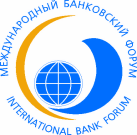 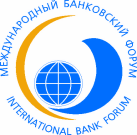 CОЧИ 2019 SOCHIXVII International Banking Forum«BANKS OF RUSSIA — XXI CENTURY»